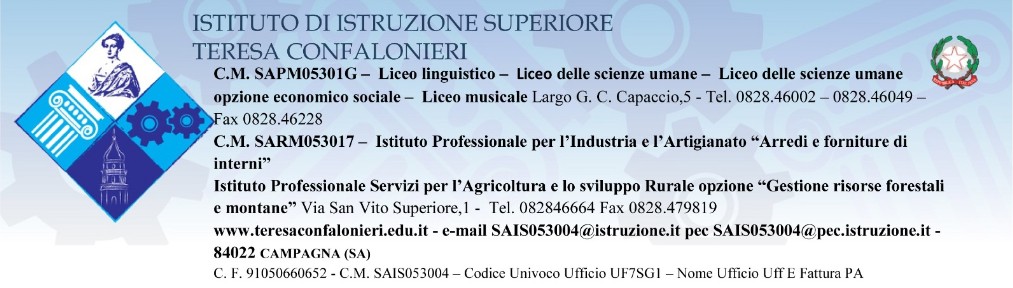 SCHEDA DI SINTESI DATI BISOGNI EDUCATIVI SPECIALI (BES)A.S. 2023/2024Classe________ Sezione _______DATI INFORMATIVI SULLA CLASSEdocente coordinatore: __________________________totale alunni ______ di cui:  (Descrizione dei casi di bisogno educativo speciale) *indicare se l’alunno sarà seguito con PDP o PEITIPOLOGIA BISOGNO EDUCATIVO SPECIALE (BES) TIPOLOGIA BISOGNO EDUCATIVO SPECIALE (BES) N.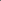 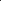 I Fascia: alunni con disabilità (L. 104/92) I Fascia: alunni con disabilità (L. 104/92) II Fascia: alunni con disturbi evolutivi specifici (DSA, ADHD, Borderline cognitivo,ecc) con diagnosi II Fascia: alunni con disturbi evolutivi specifici (DSA, ADHD, Borderline cognitivo,ecc) con diagnosi III Fascia: alunni con svantaggio socio-economico, linguistico e/o culturale III Fascia: alunni con svantaggio socio-economico, linguistico e/o culturale Alunno/a Tipo di BES Modalità di intervento *